27. LandeswettbewerbUnser Dorf hat Zukunft27. LandeswettbewerbUnser Dorf hat Zukunft27. LandeswettbewerbUnser Dorf hat Zukunft27. LandeswettbewerbUnser Dorf hat Zukunft27. LandeswettbewerbUnser Dorf hat Zukunft27. LandeswettbewerbUnser Dorf hat Zukunft27. LandeswettbewerbUnser Dorf hat Zukunft27. LandeswettbewerbUnser Dorf hat Zukunft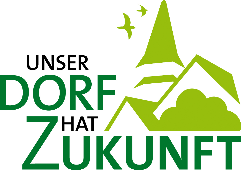 VorwortMit dem nachfolgenden Fragen möchten wir darum bitten, Ihr Dorf, Ihre Ziele und das bislang Erreichte zu beschreiben.Diese Unterlagen und benannten Anlagen genügen für die Darstellung Ihres Dorfes im Rahmen des 27. Landeswettbewerb „Unser Dorf hat Zukunft“.Weitere ergänzende Unterlagen über die nachfolgend benannten Anlagen hinaus sind nicht gefordert.Mit Ihren Angaben wird sowohl im Rahmen des Vorentscheides als auch im Landesentscheid zum Landeswettbewerb gearbeitet. Die für den Landeswettbewerb nominierten Dörfer brauchen keine weiteren Unterlagen einzureichen.Damit möchten wir Ihnen entgegenkommen, um den entstehenden Aufwand in den teilnehmenden Dörfern so gering als möglich zu gestalten.Darüber hinaus möchten wir so gewährleisten, dass die Eingangsvoraussetzungen für alle Dörfer im Hinblick auf die Einreichungsunterlagen gleich sind.VorwortMit dem nachfolgenden Fragen möchten wir darum bitten, Ihr Dorf, Ihre Ziele und das bislang Erreichte zu beschreiben.Diese Unterlagen und benannten Anlagen genügen für die Darstellung Ihres Dorfes im Rahmen des 27. Landeswettbewerb „Unser Dorf hat Zukunft“.Weitere ergänzende Unterlagen über die nachfolgend benannten Anlagen hinaus sind nicht gefordert.Mit Ihren Angaben wird sowohl im Rahmen des Vorentscheides als auch im Landesentscheid zum Landeswettbewerb gearbeitet. Die für den Landeswettbewerb nominierten Dörfer brauchen keine weiteren Unterlagen einzureichen.Damit möchten wir Ihnen entgegenkommen, um den entstehenden Aufwand in den teilnehmenden Dörfern so gering als möglich zu gestalten.Darüber hinaus möchten wir so gewährleisten, dass die Eingangsvoraussetzungen für alle Dörfer im Hinblick auf die Einreichungsunterlagen gleich sind.VorwortMit dem nachfolgenden Fragen möchten wir darum bitten, Ihr Dorf, Ihre Ziele und das bislang Erreichte zu beschreiben.Diese Unterlagen und benannten Anlagen genügen für die Darstellung Ihres Dorfes im Rahmen des 27. Landeswettbewerb „Unser Dorf hat Zukunft“.Weitere ergänzende Unterlagen über die nachfolgend benannten Anlagen hinaus sind nicht gefordert.Mit Ihren Angaben wird sowohl im Rahmen des Vorentscheides als auch im Landesentscheid zum Landeswettbewerb gearbeitet. Die für den Landeswettbewerb nominierten Dörfer brauchen keine weiteren Unterlagen einzureichen.Damit möchten wir Ihnen entgegenkommen, um den entstehenden Aufwand in den teilnehmenden Dörfern so gering als möglich zu gestalten.Darüber hinaus möchten wir so gewährleisten, dass die Eingangsvoraussetzungen für alle Dörfer im Hinblick auf die Einreichungsunterlagen gleich sind.VorwortMit dem nachfolgenden Fragen möchten wir darum bitten, Ihr Dorf, Ihre Ziele und das bislang Erreichte zu beschreiben.Diese Unterlagen und benannten Anlagen genügen für die Darstellung Ihres Dorfes im Rahmen des 27. Landeswettbewerb „Unser Dorf hat Zukunft“.Weitere ergänzende Unterlagen über die nachfolgend benannten Anlagen hinaus sind nicht gefordert.Mit Ihren Angaben wird sowohl im Rahmen des Vorentscheides als auch im Landesentscheid zum Landeswettbewerb gearbeitet. Die für den Landeswettbewerb nominierten Dörfer brauchen keine weiteren Unterlagen einzureichen.Damit möchten wir Ihnen entgegenkommen, um den entstehenden Aufwand in den teilnehmenden Dörfern so gering als möglich zu gestalten.Darüber hinaus möchten wir so gewährleisten, dass die Eingangsvoraussetzungen für alle Dörfer im Hinblick auf die Einreichungsunterlagen gleich sind.VorwortMit dem nachfolgenden Fragen möchten wir darum bitten, Ihr Dorf, Ihre Ziele und das bislang Erreichte zu beschreiben.Diese Unterlagen und benannten Anlagen genügen für die Darstellung Ihres Dorfes im Rahmen des 27. Landeswettbewerb „Unser Dorf hat Zukunft“.Weitere ergänzende Unterlagen über die nachfolgend benannten Anlagen hinaus sind nicht gefordert.Mit Ihren Angaben wird sowohl im Rahmen des Vorentscheides als auch im Landesentscheid zum Landeswettbewerb gearbeitet. Die für den Landeswettbewerb nominierten Dörfer brauchen keine weiteren Unterlagen einzureichen.Damit möchten wir Ihnen entgegenkommen, um den entstehenden Aufwand in den teilnehmenden Dörfern so gering als möglich zu gestalten.Darüber hinaus möchten wir so gewährleisten, dass die Eingangsvoraussetzungen für alle Dörfer im Hinblick auf die Einreichungsunterlagen gleich sind.VorwortMit dem nachfolgenden Fragen möchten wir darum bitten, Ihr Dorf, Ihre Ziele und das bislang Erreichte zu beschreiben.Diese Unterlagen und benannten Anlagen genügen für die Darstellung Ihres Dorfes im Rahmen des 27. Landeswettbewerb „Unser Dorf hat Zukunft“.Weitere ergänzende Unterlagen über die nachfolgend benannten Anlagen hinaus sind nicht gefordert.Mit Ihren Angaben wird sowohl im Rahmen des Vorentscheides als auch im Landesentscheid zum Landeswettbewerb gearbeitet. Die für den Landeswettbewerb nominierten Dörfer brauchen keine weiteren Unterlagen einzureichen.Damit möchten wir Ihnen entgegenkommen, um den entstehenden Aufwand in den teilnehmenden Dörfern so gering als möglich zu gestalten.Darüber hinaus möchten wir so gewährleisten, dass die Eingangsvoraussetzungen für alle Dörfer im Hinblick auf die Einreichungsunterlagen gleich sind.VorwortMit dem nachfolgenden Fragen möchten wir darum bitten, Ihr Dorf, Ihre Ziele und das bislang Erreichte zu beschreiben.Diese Unterlagen und benannten Anlagen genügen für die Darstellung Ihres Dorfes im Rahmen des 27. Landeswettbewerb „Unser Dorf hat Zukunft“.Weitere ergänzende Unterlagen über die nachfolgend benannten Anlagen hinaus sind nicht gefordert.Mit Ihren Angaben wird sowohl im Rahmen des Vorentscheides als auch im Landesentscheid zum Landeswettbewerb gearbeitet. Die für den Landeswettbewerb nominierten Dörfer brauchen keine weiteren Unterlagen einzureichen.Damit möchten wir Ihnen entgegenkommen, um den entstehenden Aufwand in den teilnehmenden Dörfern so gering als möglich zu gestalten.Darüber hinaus möchten wir so gewährleisten, dass die Eingangsvoraussetzungen für alle Dörfer im Hinblick auf die Einreichungsunterlagen gleich sind.VorwortMit dem nachfolgenden Fragen möchten wir darum bitten, Ihr Dorf, Ihre Ziele und das bislang Erreichte zu beschreiben.Diese Unterlagen und benannten Anlagen genügen für die Darstellung Ihres Dorfes im Rahmen des 27. Landeswettbewerb „Unser Dorf hat Zukunft“.Weitere ergänzende Unterlagen über die nachfolgend benannten Anlagen hinaus sind nicht gefordert.Mit Ihren Angaben wird sowohl im Rahmen des Vorentscheides als auch im Landesentscheid zum Landeswettbewerb gearbeitet. Die für den Landeswettbewerb nominierten Dörfer brauchen keine weiteren Unterlagen einzureichen.Damit möchten wir Ihnen entgegenkommen, um den entstehenden Aufwand in den teilnehmenden Dörfern so gering als möglich zu gestalten.Darüber hinaus möchten wir so gewährleisten, dass die Eingangsvoraussetzungen für alle Dörfer im Hinblick auf die Einreichungsunterlagen gleich sind.VorwortMit dem nachfolgenden Fragen möchten wir darum bitten, Ihr Dorf, Ihre Ziele und das bislang Erreichte zu beschreiben.Diese Unterlagen und benannten Anlagen genügen für die Darstellung Ihres Dorfes im Rahmen des 27. Landeswettbewerb „Unser Dorf hat Zukunft“.Weitere ergänzende Unterlagen über die nachfolgend benannten Anlagen hinaus sind nicht gefordert.Mit Ihren Angaben wird sowohl im Rahmen des Vorentscheides als auch im Landesentscheid zum Landeswettbewerb gearbeitet. Die für den Landeswettbewerb nominierten Dörfer brauchen keine weiteren Unterlagen einzureichen.Damit möchten wir Ihnen entgegenkommen, um den entstehenden Aufwand in den teilnehmenden Dörfern so gering als möglich zu gestalten.Darüber hinaus möchten wir so gewährleisten, dass die Eingangsvoraussetzungen für alle Dörfer im Hinblick auf die Einreichungsunterlagen gleich sind.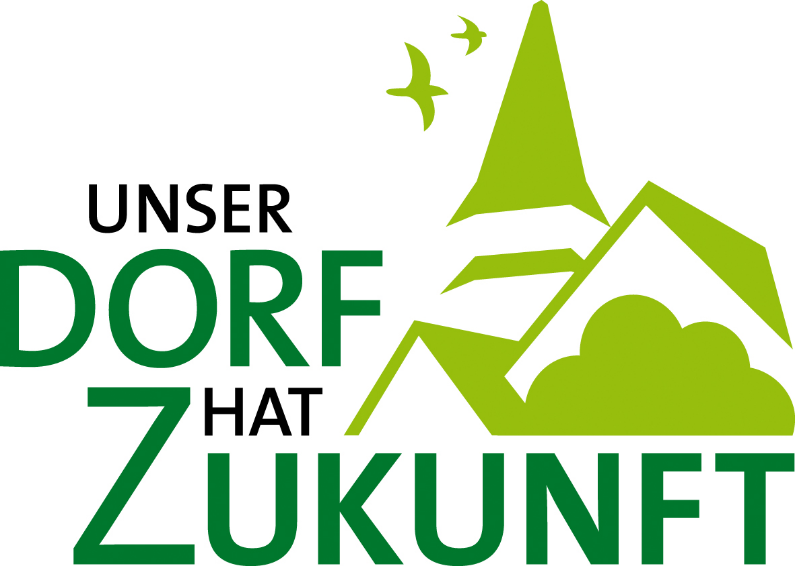 27. Landeswettbewerb27. Landeswettbewerb27. Landeswettbewerb27. Landeswettbewerb27. Landeswettbewerb27. Landeswettbewerb27. Landeswettbewerb27. Landeswettbewerb27. LandeswettbewerbWettbewerbsteilnehmer (Name des Dorfes)
Wettbewerbsteilnehmer (Name des Dorfes)
Wettbewerbsteilnehmer (Name des Dorfes)
Gemeinde/
Samtgemeinde/StadtGemeinde/
Samtgemeinde/StadtLandkreis
Landkreis
Anschriften/ AnsprechpartnerAnschriften/ AnsprechpartnerAnschriften/ AnsprechpartnerAnschriften/ AnsprechpartnerAnschriften/ AnsprechpartnerAnschriften/ AnsprechpartnerAnschriften/ AnsprechpartnerAnschriften/ AnsprechpartnerAnschriften/ AnsprechpartnerVertretung des Dorfes
im Sinne der Nds. GemeindeordnungVertretung des Dorfes
im Sinne der Nds. GemeindeordnungVertretung des Dorfes
im Sinne der Nds. GemeindeordnungVertretung des Dorfes
im Sinne der Nds. GemeindeordnungVertretung des Dorfes
im Sinne der Nds. GemeindeordnungTräger des Wettbewerbs im DorfTräger des Wettbewerbs im DorfTräger des Wettbewerbs im DorfTräger des Wettbewerbs im DorfNameNameNameFunktionFunktionFunktionStraße, Hausnr.Straße, Hausnr.Straße, Hausnr.PLZ, OrtPLZ, OrtPLZ, OrtTelefonTelefonTelefonFaxFaxFaxEmailEmailEmail„Steckbrief“ zur Vorstellung Ihres Dorfes1.	Welches Leitbild/ welche Entwicklungsziele strebt Ihr Dorf an?2.	Werden bei der Dorfentwicklung spezielle Planungskonzepte berücksichtigt?3.	Wie unterstützen Sie die wirtschaftliche Entwicklung Ihres Dorfes?4.	Gibt es besondere innovative Ansätze zur Stärkung der Infrastruktur und zu den Belangen des Klimaschutzes?5.	Gibt es evtl. Kooperationen/ Zusammenarbeit mit Nachbardörfern?6.	Welche Besonderheiten prägen das soziale und kulturelle Leben Ihres Dorfes?7.	Gibt es einen gemeinsamen Rahmen oder besondere Initiativen zur baulichen Gestaltung?8.	Gibt es einen gemeinsamen Rahmen oder besondere Initiativen zur Gestaltung des öffentlichen bzw. privaten Dorfgrüns?9.	Welche Besonderheiten prägen Ihr Dorf in der Landschaft?10.	Auf welche Maßnahmen oder Initiativen der vergangenen 5 Jahre sind Sie besonders stolz?11.	Warum hat Ihr Dorf Zukunft?Statistische Angaben nach Ziff 3.1.2Statistische Angaben nach Ziff 3.1.2Statistische Angaben nach Ziff 3.1.2Statistische Angaben nach Ziff 3.1.2Statistische Angaben nach Ziff 3.1.2Statistische Angaben nach Ziff 3.1.2Statistische Angaben nach Ziff 3.1.2Statistische Angaben nach Ziff 3.1.2Statistische Angaben nach Ziff 3.1.2Statistische Angaben nach Ziff 3.1.2Fläche des Dorfes in ha  .......................... , davon LF  ....................  ha  /  FF  ....................  haFläche des Dorfes in ha  .......................... , davon LF  ....................  ha  /  FF  ....................  haFläche des Dorfes in ha  .......................... , davon LF  ....................  ha  /  FF  ....................  haFläche des Dorfes in ha  .......................... , davon LF  ....................  ha  /  FF  ....................  haFläche des Dorfes in ha  .......................... , davon LF  ....................  ha  /  FF  ....................  haFläche des Dorfes in ha  .......................... , davon LF  ....................  ha  /  FF  ....................  haFläche des Dorfes in ha  .......................... , davon LF  ....................  ha  /  FF  ....................  haFläche des Dorfes in ha  .......................... , davon LF  ....................  ha  /  FF  ....................  haFläche des Dorfes in ha  .......................... , davon LF  ....................  ha  /  FF  ....................  haFläche des Dorfes in ha  .......................... , davon LF  ....................  ha  /  FF  ....................  haEinwohnerzahl1980:1980:1980:1990:1990:2000:2000:2010:2010:Beschäftigte nach WirtschaftsbereichenBeschäftigte nach WirtschaftsbereichenBeschäftigte nach WirtschaftsbereichenBeschäftigte nach WirtschaftsbereichenBeschäftigte nach WirtschaftsbereichenBeschäftigte nach WirtschaftsbereichenBeschäftigte nach WirtschaftsbereichenBeschäftigte nach WirtschaftsbereichenBeschäftigte nach WirtschaftsbereichenBeschäftigte nach WirtschaftsbereichenDienstleistungen/ HandelDienstleistungen/ HandelDienstleistungen/ HandelHandwerk/ IndustrieHandwerk/ IndustrieHandwerk/ IndustrieHandwerk/ IndustrieLand- und ForstwirtschaftLand- und ForstwirtschaftLand- und ForstwirtschaftSonstige:Sonstige:Sonstige:Sonstige:DorfstrukturDorfstrukturDorfstrukturDorfstrukturDorfstrukturDorfstrukturDorfstrukturDorfstrukturDorfstrukturDorfstrukturKircheKircheKircheSozialstation o. ä.Sozialstation o. ä.Sozialstation o. ä.Sozialstation o. ä.FriedhofFriedhofFriedhofGaststättenGaststättenGaststättenGaststättenSchuleSchuleSchuleDorfgemeinschaftshaus o.ä.Dorfgemeinschaftshaus o.ä.Dorfgemeinschaftshaus o.ä.Dorfgemeinschaftshaus o.ä.Kindergarten/ -betreuungKindergarten/ -betreuungKindergarten/ -betreuungSportanlagenSportanlagenSportanlagenSportanlagenBesondere Angebote der Grundversorgung

Besondere Angebote der Grundversorgung

Besondere Angebote der Grundversorgung

Besondere Angebote der Grundversorgung

Besondere Angebote der Grundversorgung

Besondere Angebote der Grundversorgung

Besondere Angebote der Grundversorgung

Besondere Angebote der Grundversorgung

Besondere Angebote der Grundversorgung

Besondere Angebote der Grundversorgung

Besondere Angebote des ÖPNV

Besondere Angebote des ÖPNV

Besondere Angebote des ÖPNV

Besondere Angebote des ÖPNV

Besondere Angebote des ÖPNV

Besondere Angebote des ÖPNV

Besondere Angebote des ÖPNV

Besondere Angebote des ÖPNV

Besondere Angebote des ÖPNV

Besondere Angebote des ÖPNV

Gemeindliche PlanungenGemeindliche PlanungenGemeindliche PlanungenGemeindliche PlanungenGemeindliche PlanungenGemeindliche PlanungenGemeindliche PlanungenGemeindliche PlanungenGemeindliche PlanungenGemeindliche PlanungenBebauungsplan/-pläne	Anzahl:Bebauungsplan/-pläne	Anzahl:Bebauungsplan/-pläne	Anzahl:Bebauungsplan/-pläne	Anzahl:Bebauungsplan/-pläne	Anzahl:Landschaftsplanung	ja/neinLandschaftsplanung	ja/neinLandschaftsplanung	ja/neinLandschaftsplanung	ja/neinLandschaftsplanung	ja/neinNeubaugebiete	Anzahl:Neubaugebiete	Anzahl:Neubaugebiete	Anzahl:Neubaugebiete	Anzahl:Neubaugebiete	Anzahl:Lokale/regionale 	ja/nein
EntwicklungskonzepteLokale/regionale 	ja/nein
EntwicklungskonzepteLokale/regionale 	ja/nein
EntwicklungskonzepteLokale/regionale 	ja/nein
EntwicklungskonzepteLokale/regionale 	ja/nein
EntwicklungskonzepteGestaltungssatzung	ja/neinGestaltungssatzung	ja/neinGestaltungssatzung	ja/neinGestaltungssatzung	ja/neinGestaltungssatzung	ja/neinInanspruchnahme von Beratung	ja/neinInanspruchnahme von Beratung	ja/neinInanspruchnahme von Beratung	ja/neinInanspruchnahme von Beratung	ja/neinInanspruchnahme von Beratung	ja/neinDorferneuerungDorferneuerungDorferneuerungDorferneuerungDorferneuerungFlurbereinigungFlurbereinigungFlurbereinigungBeabsichtigt im JahrBeabsichtigt im JahrIn der Durchführung seitIn der Durchführung seitAbgeschlossen seitAbgeschlossen seitHistorische ElementeHistorische ElementeHistorische ElementeHistorische ElementeHistorische ElementeHistorische ElementeHistorische ElementeHistorische ElementeHistorische ElementeHistorische ElementeDenkmalgeschützte Elemente	Anzahl:Denkmalgeschützte Elemente	Anzahl:Denkmalgeschützte Elemente	Anzahl:Denkmalgeschützte Elemente	Anzahl:Denkmalgeschützte Elemente	Anzahl:Dorfchronik	ja/nein	Jahr:Dorfchronik	ja/nein	Jahr:Dorfchronik	ja/nein	Jahr:Dorfchronik	ja/nein	Jahr:Dorfchronik	ja/nein	Jahr:Teilnahme am WettbewerbTeilnahme am WettbewerbTeilnahme am WettbewerbTeilnahme am WettbewerbTeilnahme am WettbewerbTeilnahme am WettbewerbTeilnahme am WettbewerbTeilnahme am WettbewerbTeilnahme am WettbewerbTeilnahme am WettbewerbBisherige Teilnahme(n) am Wettbewerb im Jahr/ in den JahrenBisherige Teilnahme(n) am Wettbewerb im Jahr/ in den JahrenBisherige Teilnahme(n) am Wettbewerb im Jahr/ in den JahrenBisherige Teilnahme(n) am Wettbewerb im Jahr/ in den JahrenBisherige Teilnahme(n) am Wettbewerb im Jahr/ in den JahrenBisherige Teilnahme(n) am Wettbewerb im Jahr/ in den JahrenBisherige Teilnahme(n) am Wettbewerb im Jahr/ in den JahrenBisherige Teilnahme(n) am Wettbewerb im Jahr/ in den JahrenBisherige Teilnahme(n) am Wettbewerb im Jahr/ in den JahrenBisherige Teilnahme(n) am Wettbewerb im Jahr/ in den JahrenAuf Kreisebene

Auf Kreisebene

auf Reg.Bez./ regionaler Ebene
auf Reg.Bez./ regionaler Ebene
auf Reg.Bez./ regionaler Ebene
auf Reg.Bez./ regionaler Ebene
auf Reg.Bez./ regionaler Ebene
auf Landesebene
auf Landesebene
auf Landesebene
Übersichtskarte 1:25.000 mit eingezeichneter Gemarkungsgrenze nach Ziff. 3.1.3Übersichtskarte 1:25.000 mit eingezeichneter Gemarkungsgrenze nach Ziff. 3.1.3Übersichtskarte 1:25.000 mit eingezeichneter Gemarkungsgrenze nach Ziff. 3.1.3Übersichtskarte 1:25.000 mit eingezeichneter Gemarkungsgrenze nach Ziff. 3.1.3Übersichtskarte 1:25.000 mit eingezeichneter Gemarkungsgrenze nach Ziff. 3.1.3Übersichtskarte 1:25.000 mit eingezeichneter Gemarkungsgrenze nach Ziff. 3.1.3Übersichtskarte 1:25.000 mit eingezeichneter Gemarkungsgrenze nach Ziff. 3.1.3Übersichtskarte 1:25.000 mit eingezeichneter Gemarkungsgrenze nach Ziff. 3.1.3Übersichtskarte 1:25.000 mit eingezeichneter Gemarkungsgrenze nach Ziff. 3.1.3Übersichtskarte 1:25.000 mit eingezeichneter Gemarkungsgrenze nach Ziff. 3.1.3Bitte fügen Sie an dieser Stelle die Übersichtskarte ein.Bitte fügen Sie an dieser Stelle die Übersichtskarte ein.Bitte fügen Sie an dieser Stelle die Übersichtskarte ein.Bitte fügen Sie an dieser Stelle die Übersichtskarte ein.Bitte fügen Sie an dieser Stelle die Übersichtskarte ein.Bitte fügen Sie an dieser Stelle die Übersichtskarte ein.Bitte fügen Sie an dieser Stelle die Übersichtskarte ein.Bitte fügen Sie an dieser Stelle die Übersichtskarte ein.Bitte fügen Sie an dieser Stelle die Übersichtskarte ein.Bitte fügen Sie an dieser Stelle die Übersichtskarte ein.Aufstellung der historisch bedeutsamen Bauten oder Anlagen einschl. Lageplan, insbesondere Denkmale nach Ziff. 3.1.4 a)Aufstellung der historisch bedeutsamen Bauten oder Anlagen einschl. Lageplan, insbesondere Denkmale nach Ziff. 3.1.4 a)Aufstellung der historisch bedeutsamen Bauten oder Anlagen einschl. Lageplan, insbesondere Denkmale nach Ziff. 3.1.4 a)Aufstellung der historisch bedeutsamen Bauten oder Anlagen einschl. Lageplan, insbesondere Denkmale nach Ziff. 3.1.4 a)Aufstellung der historisch bedeutsamen Bauten oder Anlagen einschl. Lageplan, insbesondere Denkmale nach Ziff. 3.1.4 a)Aufstellung der historisch bedeutsamen Bauten oder Anlagen einschl. Lageplan, insbesondere Denkmale nach Ziff. 3.1.4 a)Aufstellung der historisch bedeutsamen Bauten oder Anlagen einschl. Lageplan, insbesondere Denkmale nach Ziff. 3.1.4 a)Aufstellung der historisch bedeutsamen Bauten oder Anlagen einschl. Lageplan, insbesondere Denkmale nach Ziff. 3.1.4 a)Aufstellung der historisch bedeutsamen Bauten oder Anlagen einschl. Lageplan, insbesondere Denkmale nach Ziff. 3.1.4 a)Aufstellung der historisch bedeutsamen Bauten oder Anlagen einschl. Lageplan, insbesondere Denkmale nach Ziff. 3.1.4 a)Aufstellung der historischen Kulturlandschaftselemente einschl. Lageplan nach Ziff. 3.1.4 b)Aufstellung der historischen Kulturlandschaftselemente einschl. Lageplan nach Ziff. 3.1.4 b)Aufstellung der historischen Kulturlandschaftselemente einschl. Lageplan nach Ziff. 3.1.4 b)Aufstellung der historischen Kulturlandschaftselemente einschl. Lageplan nach Ziff. 3.1.4 b)Aufstellung der historischen Kulturlandschaftselemente einschl. Lageplan nach Ziff. 3.1.4 b)Aufstellung der historischen Kulturlandschaftselemente einschl. Lageplan nach Ziff. 3.1.4 b)Aufstellung der historischen Kulturlandschaftselemente einschl. Lageplan nach Ziff. 3.1.4 b)Aufstellung der historischen Kulturlandschaftselemente einschl. Lageplan nach Ziff. 3.1.4 b)Aufstellung der historischen Kulturlandschaftselemente einschl. Lageplan nach Ziff. 3.1.4 b)Aufstellung der historischen Kulturlandschaftselemente einschl. Lageplan nach Ziff. 3.1.4 b)Wiederkehrende Termine und Aktionen im Dorf nach Ziff. 3.1.4 c)Wiederkehrende Termine und Aktionen im Dorf nach Ziff. 3.1.4 c)Wiederkehrende Termine und Aktionen im Dorf nach Ziff. 3.1.4 c)Wiederkehrende Termine und Aktionen im Dorf nach Ziff. 3.1.4 c)Wiederkehrende Termine und Aktionen im Dorf nach Ziff. 3.1.4 c)Wiederkehrende Termine und Aktionen im Dorf nach Ziff. 3.1.4 c)Wiederkehrende Termine und Aktionen im Dorf nach Ziff. 3.1.4 c)Wiederkehrende Termine und Aktionen im Dorf nach Ziff. 3.1.4 c)Wiederkehrende Termine und Aktionen im Dorf nach Ziff. 3.1.4 c)Wiederkehrende Termine und Aktionen im Dorf nach Ziff. 3.1.4 c)Übersicht örtlicher Vereine, Gruppen und Initiativen nach Ziff. 3.1.4 d)Übersicht örtlicher Vereine, Gruppen und Initiativen nach Ziff. 3.1.4 d)Übersicht örtlicher Vereine, Gruppen und Initiativen nach Ziff. 3.1.4 d)Übersicht örtlicher Vereine, Gruppen und Initiativen nach Ziff. 3.1.4 d)Übersicht örtlicher Vereine, Gruppen und Initiativen nach Ziff. 3.1.4 d)Übersicht örtlicher Vereine, Gruppen und Initiativen nach Ziff. 3.1.4 d)Übersicht örtlicher Vereine, Gruppen und Initiativen nach Ziff. 3.1.4 d)Übersicht örtlicher Vereine, Gruppen und Initiativen nach Ziff. 3.1.4 d)Übersicht örtlicher Vereine, Gruppen und Initiativen nach Ziff. 3.1.4 d)Übersicht örtlicher Vereine, Gruppen und Initiativen nach Ziff. 3.1.4 d)